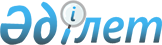 Об утверждении Правил предоставления адресной помощи индивидуальным потребителям
					
			Утративший силу
			
			
		
					Постановление Правительства Республики Казахстан от 26 июня 2014 года № 703. Утратило силу постановлением Правительства Республики Казахстан от 3 апреля 2015 года № 196

      Сноска. Утратило силу постановлением Правительства РК от 03.04.2015 № 196 (вводится в действие со дня его первого официального опубликования).      В соответствии с пунктом 10 статьи 9 Закона Республики Казахстан от 4 июля 2009 года «О поддержке использования возобновляемых источников энергии» Правительство Республики Казахстан ПОСТАНОВЛЯЕТ:



      1. Утвердить прилагаемые Правила предоставления адресной помощи индивидуальным потребителям.



      2. Настоящее постановление вводится в действие по истечении десяти календарных дней после его первого официального опубликования.       Премьер-Министр

      Республики Казахстан                       К. Масимов

Утверждены      

постановлением Правительства 

Республики Казахстан  

от 26 июня 2014 года № 703 

Правила

предоставления адресной помощи

индивидуальным потребителям 

1. Общие положения

      1. Настоящие Правила предоставления адресной помощи индивидуальным потребителям (далее - Правила) разработаны в соответствии с Законом Республики Казахстан от 4 июля 2009 года «О поддержке использования возобновляемых источников энергии» и определяют порядок предоставления адресной помощи индивидуальным потребителям на приобретение установок по использованию возобновляемых источников энергии.



      2. В настоящих Правилах используются следующие понятия:



      1) адресная помощь индивидуальным потребителям (далее - адресная помощь) - возмещение государством части затрат индивидуальных потребителей на приобретение установок по использованию возобновляемых источников энергии у казахстанских производителей;



      2) индивидуальный потребитель электрической и (или) тепловой энергии (далее - индивидуальный потребитель) - физическое лицо, потребляющее электрическую и (или) тепловую энергию от объекта по использованию возобновляемых источников энергии, работающего в автономном режиме в неэлектрифицированных населенных пунктах и (или) поселениях, где централизованное электроснабжение экономически нецелесообразно;



      3) установки по использованию возобновляемых источников энергии (далее - установки ВИЭ) - технические устройства, предназначенные для производства электрической и (или) тепловой энергии с использованием возобновляемых источников энергии;



      4) уполномоченный орган - центральный исполнительный орган, осуществляющий руководство и межотраслевую координацию в области поддержки использования возобновляемых источников энергии;



      5) казахстанские производители - физические и (или) юридические лица, являющиеся резидентами Республики Казахстан и производящие:

      товары, определяемые в соответствии с таможенным законодательством Таможенного союза и (или) Республики Казахстан как полностью произведенные в Республике Казахстан;

      товары, определяемые как подвергнутые достаточной переработке в Республике Казахстан в соответствии с критериями достаточной переработки, устанавливаемыми законодательством Таможенного союза и (или) Республики Казахстан;



      6) структурное подразделение - структурное подразделение местного исполнительного органа района, осуществляющее руководство и реализацию мероприятий по вопросам энергетики, строительства и жилищно-коммунального хозяйства.



      3. Государство предоставляет индивидуальным потребителям адресную помощь в размере пятидесяти процентов от стоимости установок по использованию возобновляемых источников энергии суммарной мощностью не более пяти киловатт в порядке, определяемом настоящими Правилами. Адресная помощь выплачивается после ввода установки по использованию возобновляемых источников энергии в эксплуатацию.



      4. Для предоставления адресной помощи решением местного исполнительного органа района (далее - МИО района) создается комиссия (далее - комиссия) в составе сотрудников управления энергетики и жилищно-коммунального хозяйства области, акимата района, отделов сельского хозяйства и земельных отношений, общественных организаций.

      Рабочим органом комиссии является структурное подразделение. 

2. Порядок предоставления адресной помощи

индивидуальным потребителям

      5. Для получения адресной помощи индивидуальные потребители в двухнедельный срок после ввода в эксплуатацию установки ВИЭ предоставляют в структурное подразделение следующие документы:

      1) заявление на получение адресной помощи согласно приложению 1 к настоящим Правилам;

      2)копию документа, удостоверяющего личность, и (или)  справки(свидетельства) о государственной регистрации индивидуального предпринимателя;

      3) копию доверенности (в случае представления документов индивидуального потребителя другим физическим лицом);

      4) копию договора индивидуального потребителя с казахстанским производителем на приобретение установок ВИЭ, указанных в заявлении;

      5) акт о приемке в эксплуатацию установок ВИЭ, указанных в заявлении, по форме, согласно приложению 2 к настоящим Правилам;

      6) справку банка о наличии лицевого счета в банках второго уровня или в организации, имеющей лицензию Национального Банка Республики Казахстан, с указанием его номера в двух экземплярах.



      6. Структурное подразделение:

      1) в течение трех рабочих дней проверяет представленные документы и вносит на рассмотрение комиссии;

      2) в течение семи рабочих дней организует выезд членов комиссии в населенные пункты и (или) поселения с целью визуального обследования установок ВИЭ на соответствие параметрам установок, указанных в актах приемки установок в эксплуатацию.



      7. По итогам обследования комиссия в течение трех рабочих дней составляет акт обследования установок ВИЭ суммарной мощностью не более 5 кВт (далее – акт обследования) по форме согласно приложению 3 к настоящим Правилам.

      Акт обследования составляется в двух экземплярах, по одному экземпляру для индивидуального потребителя и комиссии.



      8. Комиссия на основании акта обследования и документов, представленных индивидуальным потребителем, в течение трех рабочих дней составляет заключение о предоставлении адресной помощи индивидуальному потребителю на приобретение установок ВИЭ (далее – заключение) по форме согласно приложению 4 к настоящим Правилам, и  представляет его в структурное подразделение.



      9. Заключение комиссии подписывается членами комиссии, проводившими обследование установок ВИЭ и расчет причитающейся индивидуальному потребителю суммы адресной помощи, утверждается акимом района, а также заверяется печатью района.

      Заключение комиссии составляется в трех экземплярах:

      1-й, 2-й экземпляры – для МИО района;

      3-й экземпляр – для индивидуального потребителя.



      10. В случае, если сумма выплат индивидуальным потребителям по заключениям комиссии превысит объем выделенных бюджетных средств, в приоритетном порядке удовлетворяются заявления индивидуальных потребителей, ранее поступившие на рассмотрение комиссии.



      11. Структурное подразделение на основании заключений комиссии в течение трех рабочих дней формирует список индивидуальных потребителей на получение адресной помощи согласно приложению 5 к настоящим Правилам и представляет на утверждение акиму района.



      12. Выплата адресной помощи осуществляется МИО района через банки второго уровня или организацию, имеющую лицензию Национального Банка Республики Казахстан на соответствующие виды банковских операций, по выбору получателя, на основании его заявления с указанием реквизитов лицевого счета в выбранном им банке второго уровня или в организации, имеющей лицензию Национального Банка Республики Казахстан на соответствующие виды банковских операций, в срок не более пятнадцати рабочих дней.



      13. Информация о выделенной адресной помощи на приобретение установок ВИЭ размещается на интернет-ресурсах МИО района, один раз в год, не позднее 31 декабря соответствующего года.

Приложение 1            

к Правилам предоставления     

адресной помощи индивидуальным    

потребителям              

Заявление

на получение адресной помощи      В соответствии с Законом Республики Казахстан от 4 июля 2009 года «О поддержке использования возобновляемых источников энергии» я,

      _____________________________________________________

      (ФИО заявителя, ИИН заявителя, данные документа, 

              удостоверяющего личность заявителя)

      прошу предоставить мне адресную помощь в связи с приобретением установок по использованию возобновляемых источников энергии (далее - установка ВИЭ) у казахстанского производителя суммарной мощностью до 5 кВт, указанных ниже, расположенных по адресу:

      ______________________________________________________

                          (указать адрес)      Гарантирую достоверность всех представленных документов и информации.

      Выплату суммы адресной помощи прошу произвести по следующим реквизитам:

      получатель (ФИО либо наименование потребителя): __________:

      ИИН или ВИН потребителя: __________________________________;

      № банковского счета или лицевого счета в организации, имеющей лицензию Национального Банка Республики Казахстан на соответствующие виды банковских операций: ______________________;

      Наименование Банка или организации, имеющей лицензию Национального Банка Республики Казахстан на соответствующие виды банковских операций: _____________________________________

_______________________________________________________________;      Индивидуальный код Банка или организации, имеющей лицензию Национального Банка Республики Казахстан на соответствующие виды банковских операций: _________________________

__________________________________________________________________      К настоящему заявлению прилагаются следующие документы:

      (список прилагаемых документов)ФИО                    Подпись                Дата

Приложение 2        

к Правилам предоставления 

адресной помощи индивидуальным 

потребителям         

Акт о приемке в эксплуатацию установки

по использованию возобновляемых источников энергииОт « _____ » ______ 20 ____ г.                      № ________      1. Предъявлена к приемке в эксплуатацию установка по использованию возобновляемых источников энергии (далее - установка ВИЭ) _______________________________________________,

расположенная по адресу: ____________________________________________

                   (область, район, населенный пункт и/или поселение,

                                         улица, номер дома)

      2. Наименование казахстанского производителя, у которого приобретена установка ВИЭ: __________________________________________

      3. Наименование организаций, выполнивших другие виды работ по вводу в эксплуатацию установки ВИЭ: _________________________________

                             (наименование организаций, виды работ,

                                  выполненных каждой организацией)

      4. Строительно-монтажные работы осуществлены в сроки:

      начало работ _________; окончание работ ________________

      5. Пуско-наладочные работы осуществлены в сроки: _____________

      начало работ _________; окончание работ ________________

                  (месяц, год)                  (месяц и год)

      6. Предъявленная к приемке в эксплуатацию установка ВИЭ характеризуется следующими данными:

      ________________________________________________________

        (краткие технические характеристики по особенностям

                        его размещения,

      ________________________________________________________

          по основным материалам и конструкциям,

              технологическому оборудованию)

      7. Внешние наружные коммуникации энергоснабжения обеспечивают нормальную эксплуатацию установки ВИЭ.

      8. Решение:

      Предъявленная к приемке установка ВИЭ ___________________

                                     (наименование установки ВИЭ)

      ___________________________________ ПРИНЯТА В ЭКСПЛУАТАЦИЮ.

      Представитель производителя:

      __________________________________________________________

      (ФИО, подпись, дата, печать)

      Ответственные исполнители других видов работ: ____________

      __________________________________________________________

      __________________________________________________________

     (ФИО, подписи, даты, печати)

      Индивидуальный потребитель:

      __________________________________________________________

     (ФИО, подпись, печать)

Приложение 3      

к Правилам предоставления 

адресной помощи       

индивидуальным потребителям 

Акт обследования установок по использованию

возобновляемых источников энергии, обеспечивающих

электроснабжение индивидуального потребителя      От « ______ » 20 ______ г.                    № _______      По адресу _____________________________________________

             (наименование населенного пункта и/или поселения)

      Мы, нижеподписавшиеся, председатель комиссии:

      ______________________________________________________________

      (должность, ФИО)

      члены комиссии:

      ______________________________________________________________

      (должность, ФИО)

      ______________________________________________________________

      (должность, ФИО)

      ______________________________________________________________

      (должность, ФИО)

      с одной стороны и индивидуальный потребитель _________________

                                                        (ФИО)      с другой стороны составили настоящий акт о том, что провели визуальное обследование следующих установок по использованию возобновляемых источников энергии (далее - установка ВИЭ):

      наименование казахстанского производителя установки ВИЭ: _____

      наименование установки ВИЭ: __________________________________

      заводской номер ________ мощность __________ кВт,

      наименование установки ВИЭ ___________________________________

      заводской номер ________ мощность __________ кВт.

      В ходе проведенного визуального обследования было достоверно установлено, что установки ВИЭ, указанные выше, действительно установлены, введены в эксплуатацию и функционируют.

      Председатель комиссии:

      _________________________________________________

      (должность, ФИО) члены комиссии:

      _________________________________________________

      (должность, ФИО)

      _________________________________________________

      Индивидуальный потребитель:

      _________________________________________________

      (ФИО, подпись, печать)

Приложение 4       

к Правилам предоставления

адресной помощи      

индивидуальным потребителям«Утверждаю»       

аким _________ района   

_______________________

(наименование области)

_______________________

(ФИО, печать)      

ЗАКЛЮЧЕНИЕ

о предоставлении адресной помощи индивидуальному потребителю

на приобретение установок по использованию

возобновляемых источников энергии№ _______                                   _____________

                                                  дата____________________________________________________________

           (месторасположение установок по использованию

                  возобновляемых источников

_____________________________________________________________

           энергии (далее - установка ВИЭ), в том числе

                   наименование населенного

_____________________________________________________________

           пункта и/или поселения)

комиссия, созданная

_____________________________________________________________

          (кем создана, наименование МИО района, дата,

_____________________________________________________________

      номер решения о составе комиссии)

в составе председателя:

_____________________________________________________________

      (ФИО, занимаемая должность и место работы)

и членов комиссии:

_____________________________________________________________

      (ФИО, занимаемая должность и место работы)

по результатам рассмотренных документов: ____________________

                              (приводится перечень документов)

_____________________________________________________________

_____________________________________________________________

и на основании акта комиссии, составленного по результатам обследования установки ВИЭ,

_____________________________________________________________

   (приводится дата проведения осмотра и заключение, взятое

_____________________________________________________________

       из акта обследования установки)

приняла заключение:

_____________________________________________________________

    (приводится обоснование принятого комиссией заключения

_____________________________________________________________

    с указанием рекомендуемой суммы выплаты адресной помощи)

_____________________________________________________________Приложение к заключению:

1. перечень рассмотренных документов

2. акт обследования установок ВИЭ

3. расчет суммы выплаты адресной помощи__________________________________________

Председатель комиссии:

______________      _____________

(подпись)               (ФИО)

Члены комиссии:

_______________     _____________

(подпись)               (ФИО)

_______________     _____________

(подпись)               (ФИО)

Приложение 5        

к Правилам предоставления 

адресной помощи      

индивидуальным потребителям «Утверждаю»        

аким ________ района     

_________________________

(наименование области)

_________________________

(ФИО, печать)      

               Список индивидуальных потребителей

                 на получение адресной помощи

           (для возмещения 50 % от стоимости установок

      по использованию возобновляемых источников энергии)Сумма к оплате __________ (цифрами) _______ (прописью) тенгеРуководитель структурного подразделения

___________________ района           __________________

                                        (ФИО, подпись)Главный бухгалтер ___________________

                   (ФИО, подпись)
					© 2012. РГП на ПХВ «Институт законодательства и правовой информации Республики Казахстан» Министерства юстиции Республики Казахстан
				№

п/пНаименование казахстанского производителя установок ВИЭНаименование установок ВИЭ с указанием заводского номераМощность установки ВИЭ, кВтСтоимость установки ВИЭ, тенгеПредполагаемая сумма к возмещению, тенгеНормативный срок эксплуатации установки ВИЭ (лет)1234567Итого:Наименование установок по использованию возобновляемых источников энергии (далее - установка ВИЭ)Наименование населенного пункта и/или поселения, где расположена установка ВИЭФИО индивидуального потребителяМощность установки ВИЭ, кВтСтоимость установки ВИЭ, тенгеПричитающаяся сумма бюджетных средств, тенгеПодлежит

к оплате на « __ »

________

20 ___ г, тенге1 234567 Итого: